ТЕРРИТОРИАЛЬНАЯ ИЗБИРАТЕЛЬНАЯ КОМИССИЯЛОДЕЙНОПОЛЬСКОГО МУНИЦИПАЛЬНОГО РАЙОНАРЕШЕНИЕОт 20 сентября 2023 года                                                                                     № 147О схеме многомандатных избирательных округов для проведения выборов депутатов 
совета депутатов Доможировского сельского поселенияЛодейнопольского муниципального района 
Ленинградской областиВ соответствии с пунктами 2, 4, 8 статьи 18 Федерального закона 
от 12 июня 2002 года № 67-ФЗ «Об основных гарантиях избирательных прав
и права на участие в референдуме граждан Российской Федерации», частью 5 статьи 9 областного закона от 15 марта 2012 года № 20-оз «О муниципальных выборах в Ленинградской области», руководствуясь частями 1,3 статьи 12, частью 1 статьи 28 Устава Доможировского сельского поселения Лодейнопольского муниципального района Ленинградской области, территориальная избирательная комиссия Лодейнопольского муниципального района, РЕШИЛА: 1. Определить схему и графическое изображение схемы многомандатных избирательных округов для проведения выборов депутатов совета депутатов Доможировского сельского поселения Лодейнопольского муниципального района Ленинградской области согласно приложениям 1,2.2. Направить на утверждение в Совет депутатов Доможировского сельского поселения Лодейнопольского муниципального района Ленинградской области до 27 сентября 2023 года.3. Контроль за исполнением настоящего решения возложить на председателя территориальной избирательной комиссии Лодейнопольского муниципального района Абрамова Ю.В.4. Разместить настоящее решение на официальном сайте территориальной избирательной комиссии Лодейнопольского муниципального района в информационно-телекоммуникационной сети «Интернет».Председатель                                                                                  Ю.В. АбрамовСекретарь                                                                                      Е.В. БерковаПриложение 1к решению территориальнойизбирательной комиссииЛодейнопольского муниципального района от 20 сентября 2023 года № 147СХЕМА многомандатных избирательных округов для проведения выборов депутатов совета депутатов Доможировского сельского поселения Лодейнопольского муниципального района 
Ленинградской области Количество избирателей в муниципальном образовании – 1687 избирателей;Количество многомандатных избирательных округов – 2 округа;Количество мандатов – 10 мандатов.Многомандатный избирательный округ № 9Количество избирателей в округе – 858 избирателей;Количество мандатов в округе – 5 мандатов.Описание многомандатного избирательного округа:Центр – поселок РассветВ границы избирательного округа входит часть территории Доможировского сельского поселения в границах:По смежеству с избирательным округом  № 10:От точки пересечения железнодорожной линии  «Волховстрой-Лодейное Поле» с границей с  Волховским муниципальным районом  вдоль железнодорожной линии в сторону Лодейного Поля  до  юго-восточного угла квартала 36  Доможировского лесничества Лодейнопольского  лесхоза; далее по южной, западной  границам  этого же   квартала до южной границы  квартала 113 Свирского сельского лесничества Лодейнопольского сельского лесхоза , далее  по южной границе этого же  квартала до железнодорожной линии «Волховстрой-Лодейное Поле»; далее вдоль железнодорожной линии в сторону Лодейного Поля  до восточной границы  квартала 13  Доможировского лесничества Лодейнопольского лесхоза  ; далее по восточным границам кварталов   13 и 9  Доможировского лесничества Лодейнопольского лесхоза до трассы «Кола»(М 18) и  далее вдоль трассы «Кола»(М18) в сторону г.Мурманска  до границы с Лодейнопольским  городским поселением. По смежеству с Лодейнопольским городским поселением:От трассы  "Кола" (М-18) до грунтовой дороги к деревне Шоткуса; далее на юго-восток по этой грунтовой дороге, пересекая квартал 25 Шоткусского лесничества Лодейнопольского лесхоза, до восточной границы квартала 25; далее на юг по восточным границам кварталов 25 и 36 Шоткусского лесничества Лодейнопольского лесхоза, пересекая реку Шоткуса, до северо-западной границы квартала 47 Шоткусского лесничества Лодейнопольского лесхоза; далее на юг по западной границе квартала 47, пересекая железнодорожную линию «Волховстрой - Лодейное Поле», до северной границы квартала 55 Шоткусского лесничества Лодейнопольского лесхоза; далее на восток по северным границам кварталов 55, 56, 57 и 58, на юг по восточной границе квартала 58 Шоткусского лесничества Лодейнопольского лесхоза до восточной границы квартала 18 Свирского лесничества Лодейнопольского сельского лесхоза; далее на юго-запад по восточной границе квартала 18 Свирского лесничества Лодейнопольского сельского лесхоза до северной границы квартала 8 Свирского лесничества Лодейнопольского сельского лесхоза; далее на восток по северной границе квартала 8 Свирского лесничества Лодейнопольского сельского лесхоза до северной границы квартала 21 Доможировского лесничества Лодейнопольского лесхоза; далее на восток по северной и на юг по восточной границам квартала 21 Доможировского лесничестваЛодейнопольского  лесхоза до реки Оять.По смежеству с Алеховщинским  сельским поселением:Далее на запад по реке Оять (вниз по течению) до южной границы квартала 9 Свирского лесничества Лодейнопольского сельского лесхоза; далее на юго-запад по юго-восточным границам кварталов 9 и 11 Свирского лесничества Лодейнопольского сельского лесхоза до восточной границы квартала 24 Доможировского лесничества Лодейнопольского лесхоза; далее на юг по восточной границе квартала 24 Доможировского лесничества Лодейнопольского лесхоза, пересекая участок автодороги от железнодорожной станции Оять к населенному пункту Алеховщина, до северной границы квартала 29 этого лесничества; далее на восток по северной границе квартала 29, на юг по восточным границам кварталов 29, 34, 45, 53, 57, 81, 92 и 107 Доможировского лесничества Лодейнопольского лесхоза, пересекая реку Викшеньга, до границы Лодейнопольского муниципального района.По смежеству с Волховским муниципальным районом:Далее на запад и северо-запад по границе Лодейнопольского муниципального района до железнодорожной линии  «Волховстрой-Лодейное Поле».В границах:деревни :Барково,  Горка (Рекинская), Карлуха, Нижняя Шоткуса, Новинка,  Оятский участок, Рекиничи, Хвалевщина, Чашковичи, Чегла.поселки:Рассвет.поселок при ж/д станции:Оять.Многомандатный избирательный округ № 10Количество избирателей в округе – 829 избирателей;Количество мандатов в округе – 5 мандатов;Описание многомандатного избирательного округа:Центр – деревня ДоможировоВ границы избирательного округа входит часть территории Доможировского сельского поселения  в границах:По смежеству  с  Волховским муниципальным районом:От пересечения железнодорожной линии «Волховстрой-Лодейное Поле», на северо-запад по границе  Лодейнопольского муниципального района до береговой линии Ладожского озера. По Ладожскому озеруДалее на северо-запад по условной линии до условной точки на середине границы Ленинградской области между западным и восточным берегами Ладожского озера; далее на восток по условной линии, совпадающей с границей Лодейнопольского муниципального района и Ленинградской области, до береговой линии Ладожского озера; далее на юг по береговой линии Ладожского озера до исходной точки.По смежеству с Лодейнопольским городским поселениемОт берега Ладожского озера (граница Лодейнопольского муниципального района) на восток по северным границам кварталов 135, 136, 137, 142 и 143 Ладожского лесничества Нижне-Свирского государственного заповедника до реки Свирь; далее на северо-восток по реке Свирь (вверх по течению) до северо-восточной границы квартала 217 Свирского лесничества Лодейнопольского лесхоза; далее на юго-восток по северо-восточной границе квартала 217, на северо-восток по северо-западной и на юго-восток по северо-восточной границам квартала 218 Свирского лесничества до границы землепользования фермерского хозяйства (земли бывшего ПК "Агро-Рассвет") (восточный угол квартала 218 Свирского лесничества Лодейнопольского лесхоза); далее на северо-восток по северо-западной, на юго-восток по северо-восточной границам землепользования фермерского хозяйства, до трассы "Кола" (М-18).По смежеству с избирательным округом № 9 Далее  вдоль трассы «Кола»( М-18)  в сторону Санкт-Петербурга до восточной границы квартала 9 Доможировского лесничества Лодейнопольского лесхоза, далее по восточным границам  кварталов 9 и 13  Доможировского лесничества  Лодейнопольского лесхоза до железнодорожной линии «Волховстрой-Лодейное Поле» далее вдоль железнодорожной лини в сторону Волховстроя до южной границы квартала 113  Свирского сельского лесничества  Лодейнопольского сельского лесхоза  , далее по западной и южной границам  квартала 36  Доможировского лесничества  Лодейнопольского лесхоза  до железнодорожной линии  «Волховстрой-Лодейное Поле» , далее вдоль железнодорожной линии в сторону Волховстроя до границы с Волховским муниципальным районом .В границах:деревни: Александровщина, Антомоново, Вахнова Кара, Выползово, Георгиевская, Горка(Доможировская), Горловщина, Доможирово, Кирьяновщина,  Коростелево, Кургино, Мошкино, Овсянниковщина, Околок, Полденцы, Пономарево, Посад, Рогачово, Сластницыно, Турыгино, Фомино, Шишниковщина, Яровщина. Деревня Доможирово, территория Якшино.Приложение 2к решению территориальнойизбирательной комиссииЛодейнопольского муниципального района от 20 сентября 2023 года № 147Графическое изображение схемы многомандатных избирательных округов по выборам депутатов совета депутатов муниципального образования Доможировского сельского поселения 
Лодейнопольского муниципального района Ленинградской области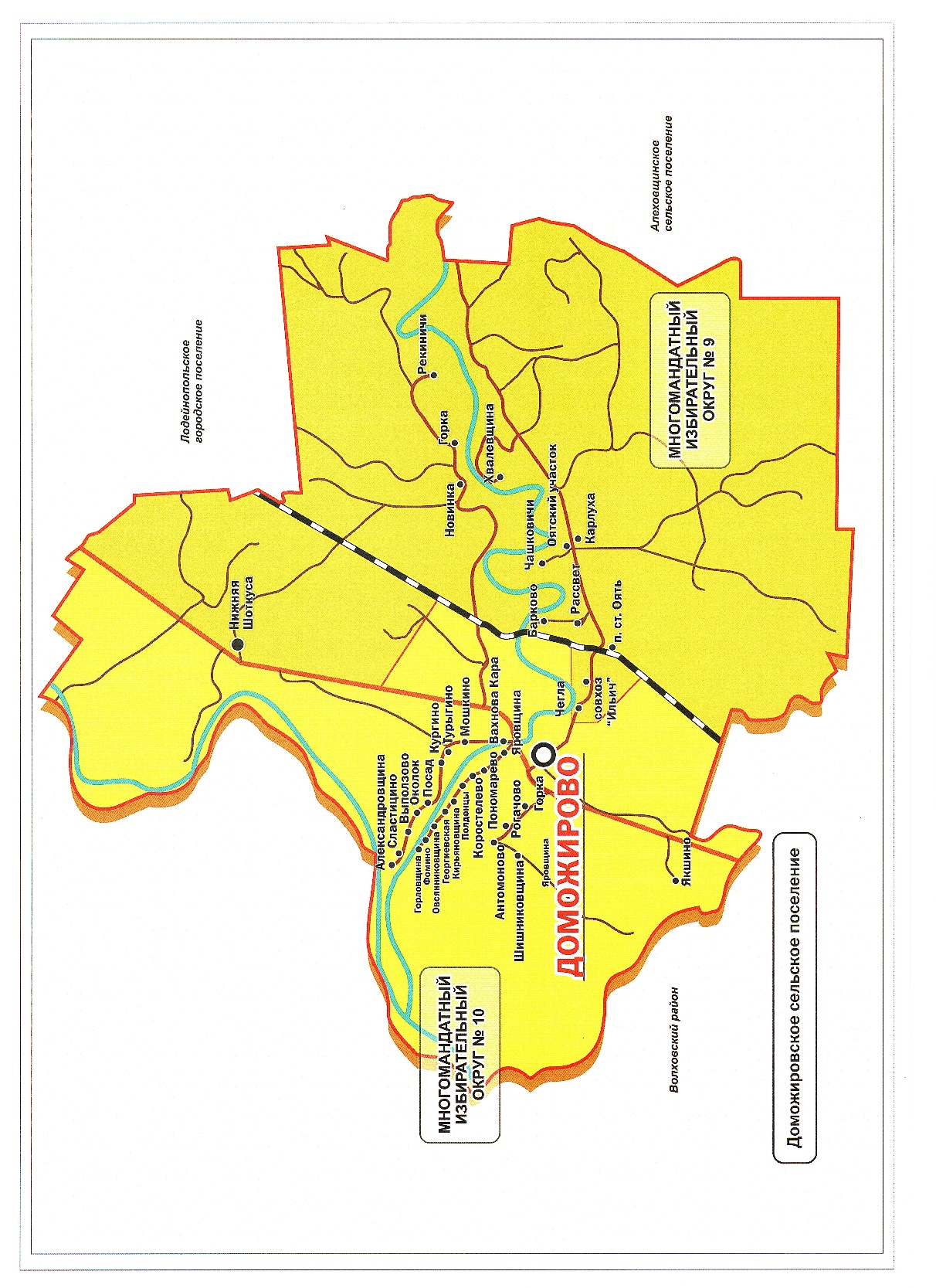 